Клиент:                       АЕЦ Козлодуй ЕАД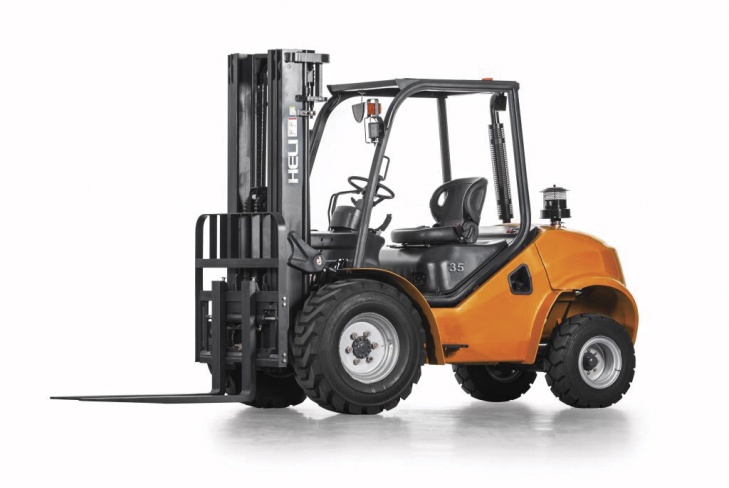 На вниманието:        г-н Милен ПродановТел. / e-mail:              +359 (0) 888 396 585 / MHProdanov@npp.bg      Оферта No./дата:     HELI 9321 / 10 Август 2021Тип оборудване:      Мотокар HELI, високопроходимМодел:                        CPCD35-W2YТовароподемност:  Номинална товароподемност 3500 kg при център на тежестта на товара 500 mm                                      Остатъчна товароподемност 3500 kg @ 500mm при височина на подем 3300 mmПродуктивност:           ▪ Максимална скорост на движение                                                     20 km/h          ▪ Максимална скорост на повдигане                                                    0.55 m/s           ▪ Двигател дизел Isuzu 4JG2, 3030 cm3, 37.6 kW           ▪ Хидродинамична трансмисия Power shift 1/1           ▪ Пневматични гуми           ▪ Виличен изравнител           ▪ Трипътен хидравличен разпределител с прилежащи хидравлични съединения  Размери:  Повдигателна уредба:   Дуплекс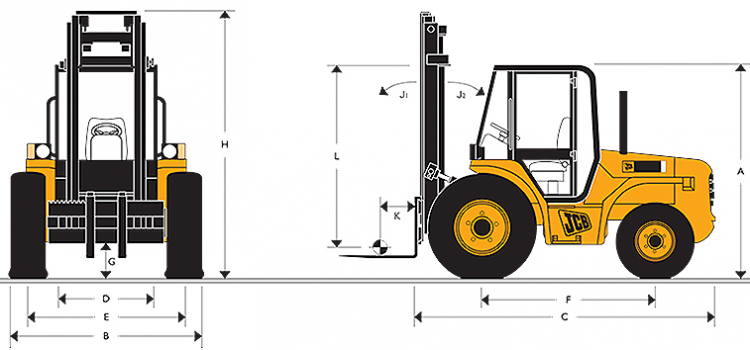   h1 – височина на мачтата в прибрано положение             2475 mm  h3 – свободен ход на повдигане (free lift)                              150 mm  h – височина на подем                                                              3300 mm  L  – обща дължина с вилични рогове                                    4355 mm  L4 – дължина на виличните рогове                                        1220 mm  h4 – височина на защитната решетка на кабината            2250 mm  w1 – широчина на шасито                                                         1550 mm  Ast – работен коридор с палети 1200х800 mm                    5359 mm  Клирънс                                                                                            280 mm      Сигурност :              ▪ Заключващ се диференциял           ▪ Висок клирънс под шасито и мачтата           ▪ Предни работни светлини           ▪ Предно и задно сигналноосветително оборудване▪ Револвираща предупредителна светлина▪ Зумер при движение на заден ход▪ Защитна решетка на виличния трегер Комфорт: ▪ Хидравличен сервоусилвател на кормилната уредба	▪ Удобно разположен дисплей отчитащ основните работни параметри▪ Електрохидравличен превключвател посоката на движение▪ Ергономична седалка с предпазен колан▪ Огледало за задно виждане▪ Челно триплексно стъкло с чистачкаНадеждност:▪ Комбинация от висококачествени компоненти и модерни производствени технологии▪ Изключително надеждни при изкачване на голям наклон▪ Здраво шаси без пластмасови компоненти в зоните изложени на усилено въздействие▪ Оборудвани с широки гуми подходящи за терени изискващи високопроходимост ▪ Изнесена във височина система за засмукване на входящия въздух към двигателя   Околна среда:▪ Двигател отговарящ на всички изисквания за емисии на ЕС, IIIA ▪ Изключително ниски нива на вибрации и шум ▪ Високо изнесен изспускател за изгорелите газове▪ Недопускане влагането в оборудването на азбест, кадмий, живак и други вредни вещества ▪ 99% рециклируемост на машинатаСпециална цена за 1 бр. мотокар HELI, модел CPCD35-W2Y:                                        50.000 лв.Цената включва доставка на оборудването до Ваш склад, пуск и обучение. Посочените суми са в BGN /лева/ без ДДСПриложими опции включени в цената:   ▪ Фабрична отопляема кабина           Начин на плащане:        По договарянеСрок на доставка:         16 – 18 седмици от датата на заявяване, при неналичност на складГаранция:                         Гаранцията се предоставя за срок от 36 месеца или 3500 моточаса, което настъпи първо и стартира от датата на въвеждане в експлоатация. Гаранцията важи за оборудване, което се използва в съответствие с препоръките на завода производител, съдържащи се в Ръководство за  експлоатацияУдължена гаранция: Възможност за предоставяне на Удължена гаранция на основни възли и аграгати, описани в сертификат на изделието за срок от 60 месеца или 5000 моточаса. Цена за заявяване на Удължена гаранция – 865 лвДокументи:                     Гаранционна карта, декларация за съответствие, инструкция за експлоатацияСервиз:                       Хели България АД осигурява гаранционен и извънгаранционен сервиз. Централната сервизна база е в гр.София. Мобилни сервизни екипи са на разположение в градовете – Благоевград, Пловдив, Стара Загора, Бургас, Варна, Русе, Шумен, Търговище, Велико Търново и Монтанa           Валидност:                      Предложението ни е валидно 30 календарни дни от датата на излъчването му или до изчерпване на наличните количества. След този период трябва да бъдат потвърдени посочените цени и условияНадявайки се, че нашето предложение отговаря на Вашите изисквания, моля потвърдете получаването му  и се свържете с нас ако имате нужда от допълнителна информация С уважение,инж. Ивайло Иванов +359 (0) 89 456 1497